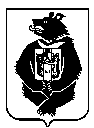 СОВЕТ ДЕПУТАТОВЧЕКУНДИНСКОГО СЕЛЬСКОГО ПОСЕЛЕНИЯВерхнебуреинского муниципального района Хабаровского краяРЕШЕНИЕот 17.12.2021 № 128с. ЧекундаВ соответствии с Федеральным законом от 06 октября 2003 года № 131-ФЗ «Об общих принципах организации местного самоуправления в Российской Федерации», с Федеральным законом от 10 января 2002 г. N 7-ФЗ «Об охране окружающей среды», с законом Хабаровского края № 182 от 30.06.2021 г. «О внесении изменений в Закон Хабаровского края «О порядке определения органами местного самоуправления муниципальных образований Хабаровского края границ прилегающих территорий»» Совет депутатов Чекундинского сельского поселения РЕШИЛ:      1.Внести в Правила  благоустройства территории Чекундинского  сельского поселения  Верхнебуреинского муниципального района Хабаровского края, утвержденные решением Совета депутатов Чекундинского   сельского поселения от 01.11.2017 г. № 8, следующие изменения:  1.1. Дополнить разделом 1.1 следующего содержания:«1.1 Вопросы, регулируемые правилами благоустройства территорий муниципальных образований1.1.1. Помимо вопросов, указанных в части 2 статьи 45.1 Федерального закона от 6 октября 2003 года N 131-ФЗ «Об общих принципах организации местного самоуправления в Российской Федерации», правилами благоустройства территорий муниципальных образований могут регулироваться вопросы:1) установки информационных стендов на прилегающих к многоквартирным домам территориях, включая виды размещаемой на них информации, а также общие требования к характеристикам таких информационных стендов;2) порядка участия граждан и организаций в реализации мероприятий по накоплению (в том числе раздельному накоплению в случае, установленном статьей 7.1 Закона края от 9 декабря 2015 года N 150 «Об отдельных вопросах реализации Федерального закона «Об отходах производства и потребления») и транспортированию твердых коммунальных отходов на территории муниципального образования.
1.1.2. Информационный стенд, указанный в пункте 1 части 1 настоящего раздела, является отдельно стоящей конструкцией, на которой может размещаться следующая информация:1) об управляющей организации, товариществе собственников жилья, жилищно-строительном кооперативе, жилищном кооперативе или ином специализированном потребительском кооперативе, осуществляющих управление многоквартирным домом, подлежащая раскрытию в соответствии с нормативными правовыми актами Российской Федерации;2) о графике (сроках) оказания услуг и выполнения работ по содержанию и ремонту общего имущества собственников помещений в многоквартирном доме;3) о ресурсоснабжающих организациях и организации, осуществляющей вывоз твердых (жидких) коммунальных отходов (наименование, адрес, номер контактного телефона, адрес электронной почты, фамилия, имя, отчество (при наличии) руководителя);4) об органе государственного жилищного надзора края (наименование, адрес официального сайта в сети «Интернет», адрес, номер контактного телефона, адрес электронной почты, фамилия, имя, отчество (при наличии) руководителя);5) об адресах официальных сайтов в сети «Интернет» Правительства края, министерства жилищно-коммунального хозяйства края;6) об администрации муниципального образования (номер контактного телефона, адрес электронной почты, фамилия, имя, отчество (при наличии) заместителя главы администрации муниципального образования и (или) руководителя структурного подразделения, курирующего вопросы жилищно-коммунального хозяйства);7) о едином номере телефона для вызова экстренных оперативных служб «112»;8) о сотруднике полиции, замещающем должность участкового уполномоченного полиции (звание, фамилия, имя, отчество (при наличии), номер контактного телефона, информация о закрепленных за ним административных участках, адрес места проведения личного приема граждан, установленные для приема граждан дни и часы);9) о депутате представительного органа муниципального образования (фамилия, имя, отчество (при наличии), номер контактного телефона, адрес места проведения личного приема граждан, установленные для приема граждан дни и часы), изъявившем желание разместить данную информацию о себе путем подачи заявления в управляющую организацию, товарищество собственников жилья, жилищно-строительный кооператив, жилищный кооператив или иной специализированный потребительский кооператив, осуществляющие управление многоквартирным домом;10) о депутате Законодательной Думы края (фамилия, имя, отчество (при наличии), номер контактного телефона, адрес места проведения личного приема граждан, установленные для приема граждан дни и часы), изъявившем желание разместить данную информацию о себе путем подачи заявления в управляющую организацию, товарищество собственников жилья, жилищно-строительный кооператив, жилищный кооператив или иной специализированный потребительский кооператив, осуществляющие управление многоквартирным домом;11) иная социально значимая информация, в том числе объявления, обращения к жителям по различным вопросам органов местного самоуправления, управляющей организации, товарищества собственников жилья, жилищно-строительного кооператива, жилищного кооператива или иного специализированного потребительского кооператива, осуществляющих управление многоквартирным домом.». 	2.Контроль за исполнением настоящего решения возложить на председателя Совета депутатов А.И. Зацемирный.3.Настоящее решение вступает в силу после его официального опубликования (обнародования).Председатель Совета депутатов                                             А.И. ЗацемирныйГлава сельского поселения                                                      А.И. ЗацемирныйУТВЕРЖДЕНЫрешением Совета депутатовЧекундинского сельского поселения01.11.2017 № 8(с изменениями от 06.04.2020г. № 84,17.12.2021 г. № 128)ПРАВИЛАблагоустройства Чекундинского сельского поселения Верхнебуреинского муниципального района Хабаровского края1. Общие правила	1. Правила благоустройства территории Чекундинского сельского поселения в соответствии с действующим законодательством устанавливают порядок организации благоустройства и озеленения территории насаждениями, очистки и уборки территории поселения и обязательны для всех физических и юридических лиц, независимо от их организационно-правовых форм.	2. В настоящих Правилах используются понятия:	- благоустройство - комплекс мероприятий, направленных на обеспечение и улучшение санитарного и эстетического состояния территории поселения, повышения комфортности условий проживания для жителей поселения, поддержание единого архитектурного облика населенных пунктов поселения;	- уборка территорий - виды деятельности, связанные со сбором, вывозом в специально отведенные для этого места отходов деятельности физических и юридических лиц, другого мусора, снега, а также иные мероприятия, направленные на обеспечение экологического и санитарно-эпидемиологического благополучия населения и охрану окружающей среды;	- домовладелец физическое (юридическое) лицо, пользующееся (использующие) жилым помещением, находящимся у него на праве собственности или договору (соглашению) с собственником жилого помещения или лицом, уполномоченным собственником;	- прилегающая территория - участок территории с газонами, архитектурными объектами малых форм и другими сооружениями, непосредственно примыкающий к границе земельного участка, принадлежащего физическому или юридическому лицу на праве собственности, аренды, постоянного (бессрочного) пользования, пожизненного наследуемого владения.	Границы прилегающих территории, если иное не установлено договорами аренды земельного участка, безвозмездного срочного пользования земельным участком пожизненно наследуемого владения определяются:	1) на улицах с двухсторонней застройки по длине занимаемого участка, по ширине - до оси проезжей части улицы; 	2) на улицах с односторонней застройкой по длине занимаемого участка, а по ширине - на всю ширину улицы;	3) на дорогах, подходах и подъездных путях к промышленным организациям, а также к жилым домам, гаражам, складам и земельным участкам - по всей длине дороги, включая 10-метровую зеленую зону; 	4) на строительных площадках - территория не менее 15 метров от ограждения стройки по всему периметру; 	5) для некапитальных объектов торговли, общественного питания и бытового обслуживания населения - в радиусе не менее 10 метров;	- территория общего. пользования - прилегающая территория и другая территория общего пользования (территория пар ков, скверов, рощ, садов, площадей, улиц и т.д.);	- восстановительная стоимость зеленых насаждений - материальная компенсация ущерба, выплачиваемая за нанесение вреда зеленым насаждениям, находящимся в муниципальной собственности, взимаемая при санкционированных пересадке или сносе зеленых насаждений, а также при их повреждении или уничтожении;	- зеленые насаждения - древесные, кустарник,  и травянистые растения, расположенные на территории поселения;	- место временного хранения отходов контейнерная площадка, контейнеры, предназначенные для сбора твердых бытовых отходов; 	-  производитель отходов - физическое или юридическое лицо, образующее отходы в результате своей деятельности.1.1 Вопросы, регулируемые правилами благоустройства территорий муниципальных образований1.1.1. Помимо вопросов, указанных в части 2 статьи 45.1 Федерального закона от 6 октября 2003 года N 131-ФЗ «Об общих принципах организации местного самоуправления в Российской Федерации», правилами благоустройства территорий муниципальных образований могут регулироваться вопросы:1) установки информационных стендов на прилегающих к многоквартирным домам территориях, включая виды размещаемой на них информации, а также общие требования к характеристикам таких информационных стендов;2) порядка участия граждан и организаций в реализации мероприятий по накоплению (в том числе раздельному накоплению в случае, установленном статьей 7.1 Закона края от 9 декабря 2015 года N 150 «Об отдельных вопросах реализации Федерального закона «Об отходах производства и потребления») и транспортированию твердых коммунальных отходов на территории муниципального образования.
1.1.2. Информационный стенд, указанный в пункте 1 части 1 настоящего раздела, является отдельно стоящей конструкцией, на которой может размещаться следующая информация:1) об управляющей организации, товариществе собственников жилья, жилищно-строительном кооперативе, жилищном кооперативе или ином специализированном потребительском кооперативе, осуществляющих управление многоквартирным домом, подлежащая раскрытию в соответствии с нормативными правовыми актами Российской Федерации;2) о графике (сроках) оказания услуг и выполнения работ по содержанию и ремонту общего имущества собственников помещений в многоквартирном доме;3) о ресурсоснабжающих организациях и организации, осуществляющей вывоз твердых (жидких) коммунальных отходов (наименование, адрес, номер контактного телефона, адрес электронной почты, фамилия, имя, отчество (при наличии) руководителя);4) об органе государственного жилищного надзора края (наименование, адрес официального сайта в сети «Интернет», адрес, номер контактного телефона, адрес электронной почты, фамилия, имя, отчество (при наличии) руководителя);5) об адресах официальных сайтов в сети «Интернет» Правительства края, министерства жилищно-коммунального хозяйства края;6) об администрации муниципального образования (номер контактного телефона, адрес электронной почты, фамилия, имя, отчество (при наличии) заместителя главы администрации муниципального образования и (или) руководителя структурного подразделения, курирующего вопросы жилищно-коммунального хозяйства);7) о едином номере телефона для вызова экстренных оперативных служб «112»;8) о сотруднике полиции, замещающем должность участкового уполномоченного полиции (звание, фамилия, имя, отчество (при наличии), номер контактного телефона, информация о закрепленных за ним административных участках, адрес места проведения личного приема граждан, установленные для приема граждан дни и часы);9) о депутате представительного органа муниципального образования (фамилия, имя, отчество (при наличии), номер контактного телефона, адрес места проведения личного приема граждан, установленные для приема граждан дни и часы), изъявившем желание разместить данную информацию о себе путем подачи заявления в управляющую организацию, товарищество собственников жилья, жилищно-строительный кооператив, жилищный кооператив или иной специализированный потребительский кооператив, осуществляющие управление многоквартирным домом;10) о депутате Законодательной Думы края (фамилия, имя, отчество (при наличии), номер контактного телефона, адрес места проведения личного приема граждан, установленные для приема граждан дни и часы), изъявившем желание разместить данную информацию о себе путем подачи заявления в управляющую организацию, товарищество собственников жилья, жилищно-строительный кооператив, жилищный кооператив или иной специализированный потребительский кооператив, осуществляющие управление многоквартирным домом;2. Уборка территории поселения	1. Физические и юридические лица независимо от их организационно правовых форм, обязаны обеспечить своевременную и качественную очистку и уборку принадлежащих им на праве собственности или ином вещном праве земельных участков и прилегающих территорий в соответствии с действующим законодательством, настоящими Правилами и порядком сбора, вывоза и утилизации бытовых отходов, утверждаемых решением представительного органа поселения.	Организацию уборки территории поселения осуществляет местная администрация, по соглашениям со специализированными организациями в пределах средств, предусмотренных на эти цели в бюджете поселения.	2. Каждая промышленная организация обязана сдать защитные зеленые полосы, оградить жилые кварталы от производственных сооружений, благоустроить и содержать в исправности и чистоте выезды из организации и строек на магистрали и улицы.	3. На территории поселения запрещается накапливать и размещать отходы и мусор в несанкционированных местах. Лица, разместившие отходы и мусор в несанкционированных местах, обязаны за свой счет провести уборку и очистку данной территории, а при необходимости - рекультивацию земельного участка. В случае невозможности установления лиц, разместивших отходы на несанкционированных свалках, удаление отходов и рекультивация территорий свалок производится за счет лиц, обязанных обеспечить уборку данной территории в соответствии с пунктом 2.1 настоящих Правил.	4. Сбор и вывоз отходов и мусора осуществляется по бестарной системе, в порядке, установленном действующими нормативными правовыми актами.	5. На территории общего пользования поселения запрещается сжигание отходов и мусора.	6. Организация уборки территории поселения осуществляется на основании использования показателей нормативных объемов образования отходов у их производителей.	7. Вывоз бытовых отходов и мусора из жилых домов, организаций торговли и общественного питания, культуры, детских и лечебных заведений осуществляется указанными организациями и домовладельцами, а также иными производителями отходов самостоятельно, либо на основании договоров со специализированными организациями.	Вывоз строительного мусора от ремонта производится  силами лиц, осуществляющих ремонт, в специально отведенные для этого места. 	Запрещается складирование строительного мусора в места временного хранения отходов.	8. Для сбора отходов и мусора физические и юридические лица, указанные в пункте 1. Правил, организуют место временного хранения отходов, осуществляют его уборку и техническое обслуживание. 	Размещение места временного хранения отходов определяется постановлением администрации поселения. 	9. В случае, если производитель отходов, осуществляющий свою бытовую и хозяйственную деятельность на земельном участке, в жилом или нежилом помещении на основании договора аренды или иного соглашения с собственником, не организовал сбор и вывоз отходов самостоятельно, то обязанности по сбору и вывозу отходов данного производителя отходов возлагаются на собственника, вышеперечисленных объектов недвижимости, ответственного за уборку территорий в соответствии с Правилами.	10. Вывоз отходов должен осуществляться способами, исключающими возможность их потери при перевозке, создания аварийной ситуации, причинения транспортируемыми отходов вреда здоровью людей и окружающей среде.	Вывоз опасных отходов осуществляется организациями, имеющими лицензию, в соответствии с требованиями законодательства Российской Федерации.	11. Уборку и очистку автобусных остановок производят организации, в обязанность которых входит уборка территорий улиц, на которых расположены эти остановки.	12. Эксплуатация и содержание в надлежащем санитарно-техническом состоянии водоразборных колонок, в том числе очистка их от мусора, льда и снега, а также обеспечение безопасных подходов к ним возлагается на организации, обслуживающие колонки.	13. В жилых зданиях, не имеющих канализации, должны быть  оборудованы выгребные ямы для совместного сбора туалетных и помойных нечистот. 	Запрещается устройство наливных помоек, разлив помоев и нечистот за территорией домов и улиц, вынос мусора на уличные проезды. 	14. Жидкие нечистоты вывозятся по договорам или разовым заявкам организациями, имеющими специальный транспорт. 	15. Домовладельцы обязаны обеспечить подъезды непосредственно к мусоросборникам и выгребным ямам. В случае отсутствия возможности подъезда к мусоросборникам, последние доставляются силами и средствами домовладельцев к месту их погрузки.	16. Очистка и уборка водосточных канав, труб, предназначенных для отвода поверхностных и грунтовых вод производятся лицами, указанными в пункте 1. Правил.	17. Вывоз мусора вывозится систематически, по мере накопления, но не реже одного раза в месяц в весенне-осенний период.	18. Железнодорожные пути, проходящие в черте населенных пунктов поселения в пределах полосы отчуждения, убираются и содержаться силами и средствами организаций, эксплуатирующих данные сооружения. 	19. Уборка и очистка территорий, отведенных для размещения и эксплуатации линий электропередач, тепловых сетей, осуществляются организациями, эксплуатирующими указанные сети и линии электропередач. В случае, если указанные в данном пункте сети являются бесхозными, уборку и очистку территории осуществляет организация, с которой заключен договор об обеспечении сохранности и эксплуатации бесхозного имущества.	20. Органы местного самоуправления могут на добровольной основе привлекать граждан для выполнения работ по уборке, благоустройству и озеленению территории поселения, что осуществляется на основании постановления главы поселения.3. Особенности уборки территории поселения в весенне-летний период	1. Весенне-летняя уборка производится с 01 мая по 15 октября.	В зависимости от климатических условий постановлением главы поселения период весенне-летний уборки может быть изменен. 4. Особенности уборки территории поселения в осенне-зимний периодУборка территории поселения в осенне-зимний период проводится с 15 октября по 31 апреля и предусматривает уборку и вывоз мусора.	В зависимости от климатических условий постановлением главы поселения период осенне-зимней уборки может быть изменен.	2. Очистка крыш от снега и удаление сосулек возлагается на владельцев зданий и сооружений и должны производится с обеспечением мер безопасности.	3. При уборке улиц, проездов специализированными организациями лица, указанные в пункте 1. Правил, обеспечивают после прохождения снегоочистительной техники уборку и расчистку въездов, пешеходных переходов, как со стороны строений, так и с противоположной стороны проезда, если там нет других строений.5. Порядок содержания элементов внешнего благоустройства	1. Общие требования, к содержанию элементов внешнего благоустройства. 	1) Строительство и установка оград, заборов, газонных и тротуарных ограждений, киосков, палаток, ларьков, стендов для объявлений и других устройств допускается в порядке, установленном законодательством Российской Федерации, субъектами Российской Федерации, нормативно- правовыми актами органов местного самоуправления.	2) Строительные площадки должны быть огорожены по всему периметру плотным забором установленного образца. В ограждениях должно быть минимальное количество проездов.	2. Реклама	1) расклейка газет, афиш, плакатов, различного рода объявлений и реклам разрешается только на специально установленных стендах. 	2) очистку от объявлений опор электротранспорта, уличного освещения, цоколя зданий, заборов и других сооружений осуществляют организации, эксплуатирующие данные объекты. 	3) размещение и эксплуатация средств наружной рекламы осуществляется впорядке, установленном законодательством.	3. Строительство, установка и содержание малых архитектурных форм.	1) Физические и юридические лица обязаны содержать малые архитектурныеформы, производить их ремонт и окраску, согласовывая колеры с администрацией поселения. 	2) Окраску железобетонных и металлических ограждений, опор, трансформаторных будок и киосков, металлических ворот жилых, общественных и промышленных зданий необходимо производить не реже одного раза в два года, а ремонт - по мере необходимости.	4. Ремонт и содержание зданий и сооружений.	1) Эксплуатация зданий и сооружений, их ремонт производится в соответствии с установленными правилами и нормами технической эксплуатации. 	2) Текущий и капитальный ремонт, окраска фасадов зданий и сооружений производится в зависимости от их технического состояния собственниками зданий и сооружений, либо по соглашению с собственником иными лицами. 	3) Всякие изменения фасадов зданий, связанные с ликвидацией или изменением отдельных деталей, а также устройство новых и реконструкция существующих оконных и дверных проемов, выходящих на главный фасад, производятся по согласованию с администрацией поселения.	В иных случаях изменения фасадов зданий, а также устройство новых и реконструкция существующих оконных и дверных проемов производятся по  согласованию с администрацией поселения.	4) Запрещается самовольное возведение хозяйственных и вспомогательных построек (дровяных сараев, будок, гаражей и т.п.) без получения соответствующего разрешения администрации поселения.6. Озеленение территории поселения	1. Озеленение территории поселения, работы по содержанию и восстановлению парков, зеленых зон, содержание и охрана городских лесов осуществляется специализированными организациями по договорам с администрацией поселения в пределах средств, предусмотренных в бюджете поселения на эти цели, а также силами поселения.	2. Физические и юридические лица, в собственности или в пользовании которых находятся земельные участки, обязаны обеспечить содержание и сохранность зеленых насаждений, находящихся на этих участках, а также на прилегающих территориях.	3. Запрещается самовольная вырубка деревьев и кустарников.	4. Снос крупномерных деревьев, кустарников, попадающих в зону застройки или прокладки подземных коммуникаций, установки высоковольтных линий и других сооружений в границах поселения производится только по письменному разрешению местной администрации поселения.	5. За вынужденный снос крупномерных деревьев и кустарников, связанных с застройкой или прокладкой подземных коммуникаций, берется восстановительная стоимость.	6. Выдача разрешений на снос деревьев и кустарников производится после оплаты восстановительной стоимости. Если указанные насаждения подлежат пересадке, она производится без уплаты восстановительной стоимости. 	Размер восстановительной стоимости зеленых насаждений и место посадок определяется администрацией поселения. 	Восстановительная стоимость зеленых насаждений зачисляется в бюджет поселения. 	7. За всякое повреждение или самовольную вырубку зеленых насаждений, а также за непринятие мер охраны и халатное отношение к зеленым насаждениям с виновных лиц взимается восстановительная стоимость поврежденных или уничтоженных насаждений.	8. За незаконную вырубку или повреждение деревьев на территории городских лесов виновные лица возмещают убытки в соответствии с законодательством.	9. Разрешение на вырубку сухостоя выдается местной администрацией. 	10. Cнос деревьев, кроме ценных пород деревьев и кустарников в зоне индивидуальной застройки осуществляется собственником (ами) земельных участков самостоятельно за счет собственных средств.7. Содержание и эксплуатация дорог	1. C целью сохранения дорожных покрытий на территории поселения запрещается:	- подвоз груза волоком;	- сбрасывание при погрузочно-разгрузочных работах на улицах рельсов, бревен, железных балок, труб, кирпича, других тяжелых предметов и складирование их;	- перегон улицам, имеющих твердое покрытие, машин на гусеничном ходу; - движение и стоянка большегрузного транспорта.	2. Текущий и капитальный ремонт, содержание, строительство и реконструкция автомобильных дорог общего пользования, мостов, тротуаров и иных инженерных сооружений в границах поселения (за исключением автомобильных дорог, мостов и иных инженерных сооружений федерального и регионального значения) осуществляются специализированными организациями. 	3. Экспликация, текущий и капитальный ремонт дорожных знаков, разметки и иных объектов обеспечения безопасности уличного движения осуществляется специализированными организациями по договорам.8. Освещение территории поселения	1. Улицы, дороги, общественные территории, территории жилых домов должны освещаться в темное время суток. Обязанности по освещению данных объектов возлагается на их собственников или уполномоченных собственником лиц. 	2. Освещение территории поселения осуществляется энергосберегающими организациями по договорам с физическими и юридическими лицами, независимо от их организационно-правовых форм, являющимися собственниками отведенных им в установленном порядке земельных участков.9. Содержание усадеб и прилегающей территории 	Домовладелец обязан:	1.Усадьбу, прилегающую к ней территорию, содержать в соответствии с санитарно-эпидемиологическими, противопожарными нормами. 	2. Систематически производить санитарную очистку хозяйственного двора, территории вокруг него от бытовых отходов. 	3. Сделать канавки для сточных вод и производить ежегодную очистку кюветов. 	4. Расчистить пожарные подъезды к дому и хозяйственным постройкам. Иметь первичные средства для тушения пожара. 	5. На внешней стороне территории не должно быть дров, строительного материала и посторонних предметов (временное складирование на территории согласовывается с администрацией). 	6. Территория должна быть огорожена исправным забором, озеленена, саженцы огорожены. 	7. Бочки для питьевой воды выкрашены, закрыты крышками, переходные мостики отремонтированы. 10. Содержание животных в поселении	1. Владельцы животных обязаны предотвращать опасно воздействие своих животных на других животных и людей, а также обеспечивать тишину для окружающих в соответствии с санитарными нормами, соблюдать действующие санитарно-гигиенические и ветеринарные правила.	2. Запрещается передвижение сельскохозяйственных животных на территории поселения без сопровождающих лиц. 	3. Выпас сельскохозяйственных животных осуществляется под наблюдением владельца или уполномоченного им лица. 		4. 0тлову подлежат собаки, а также кошки, независимо от породы и назначения (в том числе и имеющие ошейник с номерным знаком), находящиеся на улицах или в иных общественных местах без сопровождающего лица. 	5. Отлов бродящих животных осуществляется специализированными организациями по договорам с администрацией поселения в пределах средств, предусмотренных в бюджете поселения на эти цели. 	6. Порядок содержания домашних животных на территории поселения устанавливается решением представительного органа поселения.11. Контроль, за исполнением Правил	1. Местная администрация поселения осуществляет контроль в пределах своей компетенции за соблюдением физическими и юридическими лицами настоящих Правил.	2. В случае выявления фактов нарушений Правил, уполномоченные органы местного самоуправления и их должностные лица вправе:	- выдать предписание об устранении нарушений;	- вызвать административную комиссию для составления протокола об административном правонарушении в порядке, установленном законодательством; 	- обратиться в суд с заявлением о признании незаконными действия (бездействия) физических и (или) юридических лиц, нарушающих Правила, и о возмещении ущерба. 		3. Лица, допустившие нарушение Правил, несут ответственность в соответствии с действующим законодательством. Вред, причиненный в результате нарушения Правил, возмещается виновными лицами в порядке, установленном действующим законодательством.12. Порядок определения границ прилегающих территорий1. Настоящим разделом устанавливается порядок определения границ прилегающих территорий в целях организации благоустройства территорий Чекундинского сельского поселения Верхнебуреинского муниципального района Хабаровского края.2. Установленный настоящим разделом порядок определения границ прилегающих территорий не распространяется на собственников и (или) иных законных владельцев помещений в многоквартирных домах, земельные участки под которыми не образованы или образованы по границам таких домов.3. Границы прилегающих территорий определяются в случае, если к зданию, строению, сооружению, земельному участку в случае, если такой земельный участок образован (далее - образованный земельный участок), прилегает территория общего пользования.4. Границы прилегающих территорий определяются с соблюдением ограничений, установленных частью 5 настоящей статьи, с учетом следующих требований:1) границы прилегающих территорий не могут выходить за пределы территорий общего пользования;2) в границах прилегающих территорий не могут располагаться территории, содержание которых является обязанностью их правообладателя в соответствии с нормативными правовыми актами Российской Федерации;3) в границах прилегающих территорий не могут располагаться иные здания, строения, сооружения, объекты незавершенного строительства, которые не принадлежат на праве собственности либо на ином законном основании собственникам или иным законным владельцам зданий, строений, сооружений, в отношении которых определяются прилегающие территории;4) границы прилегающих территорий в зависимости от существующей застройки имеют один замкнутый контур или два непересекающихся замкнутых контура по периметру здания, строения, сооружения, образованного земельного участка;5) границы прилегающих территорий определяются с использованием природных объектов или объектов искусственного происхождения, в том числе стен, ограждений, дорожных и тротуарных бордюров, а также по возможности имеют общие границы с другими прилегающими территориями;6) пересечение границ прилегающих территорий не допускается.5. Границы прилегающих территорий определяются правилами благоустройства территорий муниципальных образований дифференцированно с учетом следующих ограничений:1) для многоквартирных домов - в границах земельного участка, входящего в соответствии с жилищным законодательством в состав общего имущества в многоквартирном доме;2) для индивидуальных жилых домов, жилых домов блокированной застройки, расположенных на образованном земельном участке, - на расстоянии не более шести метров от границы данного земельного участка, а в случае если земельный участок под ними не образован, - на расстоянии не более десяти метров от границы жилого дома;3) для зданий, строений, сооружений, являющихся объектами капитального строительства, расположенных на образованном земельном участке, - на расстоянии не более шести метров от границы данного земельного участка, а в случае если земельный участок под ними не образован, - на расстоянии не более 30 метров от границы здания, строения, сооружения;4) для некапитальных строений, сооружений, расположенных на образованном земельном участке, - на расстоянии не более шести метров от границы данного земельного участка, а в случае, если земельный участок под ними не образован, - на расстоянии не более 15 метров от границы некапитального строения, сооружения;5) для образованных земельных участков, на которых отсутствуют здания, строения, сооружения, - на расстоянии не более 30 метров от границы образованного земельного участка;6) в случае если фактическое расстояние между зданиями, строениями, сооружениями, образованными земельными участками меньше суммарного расстояния, определенного в соответствии с настоящей частью, - пропорционально площади образованных земельных участков, а в случае, если земельный участок не образован, - площади соответствующего здания, строения, сооружения.6. Правилами благоустройства территории муниципального образования размеры прилегающих территорий могут быть дифференцированы в зависимости от вида разрешенного и фактического использования зданий, строений, сооружений, образованных земельных участков в пределах ограничений, установленных частью 5 настоящей статьи.13. Схемы границ прилегающих территорий1. Границы прилегающих территорий отображаются на схемах границ прилегающих территорий.2. Схемы границ прилегающих территорий включают графический и текстовый материалы. Графический материал должен содержать схему (чертеж) границ прилегающей территории и границ здания, строения, сооружения, образованного земельного участка, в отношении которых определяется прилегающая территория, с указанием расстояния в метрах соответственно от границы здания, строения, сооружения либо от образованного земельного участка до противоположной стороны контура границы прилегающей территории. Текстовый материал должен содержать условный номер прилегающей территории; кадастровые номера объекта капитального строительства и (или) образованного земельного участка; адрес здания, строения, сооружения, образованного земельного участка; вид разрешенного и фактического использования здания, строения, сооружения и (или) образованного земельного участка.3. Утвержденные схемы границ прилегающих территорий подлежат размещению на официальном сайте органа местного самоуправления в информационно-телекоммуникационной сети «Интернет» не позднее 30 дней со дня их утверждения.4. Порядок подготовки и утверждения схем границ прилегающих территорий устанавливается муниципальными правовыми актами.______________О внесении изменений в Правила благоустройства территории Чекундинского сельского поселения Верхнебуреинского муниципального района Хабаровского края, утвержденные решением Совета депутатов сельского поселения от 01.11.2017 №8.